Okręg wyborczy nr 12DANE DO SKŁADU KARTY DO GŁOSOWANIAw wyborach do Rady Miejskiej w Gostyninie w dniu 21 października 2018 r.LISTY KANDYDATÓW NA RADNYCH01SZULCZEWSKI Arkadiusz Andrzej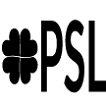 zgłoszony przez KOMITET WYBORCZY PSLLista numer 202ORZESZEK-BORKOWSKA Anna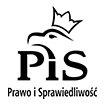 zgłoszona przez KW PRAWO I SPRAWIEDLIWOŚĆLista numer 1003KŁOSIŃSKI Witold Lucjanzgłoszony przez KW GOSTYNIŃSKA WSPÓLNOTA SAMORZĄDOWALista numer 1704PANEK Agnieszka Anna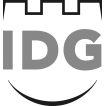 zgłoszona przez KW INICJATYWA DLA GOSTYNINALista numer 18